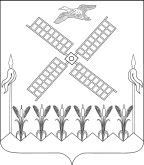 СОВЕТ КОПАНСКОГО СЕЛЬСКОГО ПОСЕЛЕНИЯ
ЕЙСКОГО РАЙОНАРЕШЕНИЕот   12.07.2018                                                               №     164 ст. КопанскаяОб обнародовании проекта внесения изменений в  Правила благоустройства территории Копанского сельского  поселения Ейского района, назначении даты проведения публичных слушаний, создании организационного комитета по проведению публичных слушаний, установлении порядка учета предложений  и участия граждан в обсуждении проекта  внесения  изменений  в Правила благоустройства территории Копанского сельского   поселения Ейского районаВ соответствии с Положением о публичных слушаниях в Копанском сельском поселении Ейского района, утвержденным решением Совета Копанского сельского  поселения Ейского района от 22 июня 2010 года № 38, Уставом Копанского сельского  поселения Ейского района, с целью приведения Правил благоустройства территории Копанского сельского  поселения Ейского района в соответствие с действующим законодательством Совет Копанского сельского  поселения Ейского района  р е ш и л:1. Обнародовать проект внесения изменений в  Правила благоустройства территории Копанского  сельского поселения  Ейского района (приложение № 1).2. Назначить проведение публичных слушаний по теме "Рассмотрение проекта внесения изменений в  Правила благоустройства территории Копанского сельского поселения Ейского района" на 7 августа 2018  года в 10.00 часов по адресу: станица Копанская, улица Мешкова, 28.3. Утвердить порядок учета предложений и участия граждан в обсуждении проекта  внесения изменений  в Правила благоустройства территории Копанского сельского  поселения Ейского района (приложение № 2).  4. Создать организационный комитет по проведению публичных слушаний по теме "Рассмотрение проекта  внесения изменений в Правила благоустройства территории Копанского сельского поселения Ейского района" (приложение № 3).5. Контроль за выполнением настоящего решения оставляю за собой.6. Решение вступает в силу со дня его официального  обнародования.                                                                               ПРИЛОЖЕНИЕ № 1             УТВЕРЖДЕН решением Совета Копанскогосельского поселения Ейского                  района от 12.07.2018  года   № 164 Измененияв  Правила благоустройства территории Копанского  сельского поселения  Ейского района  Подпункт  2.9.5. пункта 2.9. раздела 2 «Контейнерная площадка» - место размещения контейнеров для сбора (накопления) твердых коммунальных отходов (ТКО) крупногабаритных отходов (КГО). Площадки должны быть спланированы с учетом концепции обращения с ТКО действующей в сельском поселении, не допускать разлета мусора по территории, эстетически выполнены и иметь сведения о сроках удаления отходов, наименование организации, выполняющей данную работу, и контакты лица, ответственного за качественную и своевременную работу по содержанию площадки и своевременное удаление отходов. Желательно оборудование площадки крышей. Площадка должна иметь специализированный отсек для сбора крупногабаритных отходов.Наличие таких площадок  предусматривается  в составе территорий и участков любого функционального назначения, где могут накапливаться ТКО, и должно соответствовать требованиям государственных санитарно-эпидемиологических правил и гигиенических нормативов и удобства для образователей отходов.Необходимое количество контейнеров на контейнерной площадке и их вместимость определяются в соответствии с санитарными нормами и правилами, исходя из числа жителей, проживающих в многоквартирных и жилых домах, для сбора отходов которых предназначены эти контейнеры, и нормативов накопления ТКО, но не более 5 штук на одной контейнерной площадке.При организации сбора ТКО от юридических лиц и индивидуальных предпринимателей количество и объем необходимых контейнеров определяются в соответствии с условиями договора об оказании услуг по обращению с ТКО на основании проектов образования отходов и лимитов на их размещение или данных фактически образующихся объемов.Контейнерные площадки должны быть удалены от жилых домов, образовательных и дошкольных учреждений, спортивных площадок и мест отдыха на расстояние не менее 20 м, но не более 100 м. В исключительных случаях в районах сложившейся застройки, где нет возможности соблюдения установленных разрывов, эти расстояния устанавливаются комиссионно по согласованию с собственниками жилья близлежащих домов. Комиссия создается администрацией  Копанского  сельского поселения Ейского района  в рамках реализации полномочий, утвержденных статьей 5 Закона Краснодарского края от 13 марта 2000 года № 245-КЗ «Об отходах производства и потребления». Акт комиссии утверждается администрацией Копанского   сельского поселения Ейского района. Запрещается устанавливать контейнеры на проезжей части, тротуарах, газонах и инженерных коммуникациях.Размер площадок рассчитывается исходя из необходимого количества контейнеров. Площадка заливается бетоном на высоту не менее 30 см, ограждается с трех сторон и должна быть освещена в темное время суток. Для поддержания необходимого санитарного состояния контейнеры должны быть установлены от ограждающих конструкций не ближе 1 м, друг от друга - 0,35 м. К площадке устраиваются подъездные пути с твердым или щебеночным покрытием и пешеходные дорожки. Уклон покрытия площадки устанавливается составляющим 5 - 10 % в сторону проезжей части, чтобы не допускать застаивания воды и скатывания контейнера. Контейнеры, оборудованные колесами для перемещения, должны также быть обеспечены соответствующими тормозными устройствами.Подъездные пути к контейнерной площадке должны иметь допустимую высоту 4 метра и ширину 3,5 метра и быть пригодными для проезда транспортных средств с максимально допустимым весом 30 тонн. Они должны быть достаточно освещены, без ступенек и иных неровностей и постоянно поддерживаться в пригодном для транспортного движения состоянии.Контейнеры должны иметь крышку, предотвращающую попадание в контейнер атмосферных осадков, за исключением случаев, когда контейнерная площадка, на которой расположен контейнер, оборудована крышей.Контейнеры должны находиться в технически исправном состоянии».2. Пункт 9.3. раздела 9 Правил благоустройства изложить в новой редакции:9.3.1. Сбор и вывоз отходов производства и потребления  осуществляется в порядке, установленном постановлением главы администрации (губернатора) Краснодарского края от 20 января 2017 года №48 «Об утверждении Порядка сбора (в том числе раздельного) твердых коммунальных отходов на территории Краснодарского края», санитарно-эпидемиологическими правилами и нормативами СанПиН 2.1.7.1322-03 "Гигиенические требования к размещению и обезвреживанию отходов производства и потребления", утвержденными Постановлением Главного государственного санитарного врача Российской Федерации от 30 апреля 2003 года № 80 как по контейнерной так и по бестарной системе. 9.3.2. Сбор и вывоз отходов производства и потребления на территории  сельского поселения осуществляются региональным оператором на основании договора на оказание соответствующих услуг с потребителями.9.3.3. Собственник отходов обязан поддерживать чистоту на используемой им территории и обеспечивать удаление соответствующих отходов.9.3.4. Сбор отходов осуществляется в местах временного хранения отходов, определенных региональным оператором.9.3.5. Собственник отходов может обеспечивать разделение отходов производства на виды (пищевые отходы, текстиль, бумага, стекло, металл, дерево).9.3.6. Сбор и вывоз (транспортирование) крупногабаритных отходов, в том числе строительного мусора от разборки зданий, осуществляются на договорной основе с региональным оператором, в том числе по заявкам потребителей, либо потребителями самостоятельно путем доставки крупногабаритных отходов на площадку для их складирования в соответствии с законодательством Российской Федерации.9.3.7. Для сбора ТКО используются контейнеры от 40 до 1100 литров объема накапливаемых в нем отходов.В контейнере запрещается складировать горящие, раскаленные или горячие отходы, крупногабаритные отходы, снег и лед, осветительные приборы и электрические лампы, содержащие ртуть, батареи и аккумуляторы, медицинские отходы, а также иные отходы, которые могут причинить вред жизни и здоровью лиц, осуществляющих погрузку (разгрузку) контейнеров, повредить контейнеры, мусоровозы или нарушить режим работы объектов по обработке, обезвреживанию, захоронению ТКО.9.3.8. Потребителям запрещается осуществлять складирование ТКО в местах сбора, не указанных в договоре на оказание услуг по обращению с ТКО.9.3.9. Запрещается прессовать или уплотнять отходы в контейнере.9.3.10. Потребителям запрещается складировать ТКО вне контейнеров или в контейнеры, не предназначенные для таких видов отходов, за исключением случаев, установленных законодательством Российской Федерации.»Начальник общего отдела                                                            Л.В. Скляренко           ПРИЛОЖЕНИЕ № 2             УТВЕРЖДЕН решением Совета Копанскогосельского поселения Ейского                  района от 12.07.2018  года   №  164  ПОРЯДОКучета предложений и участия граждан в обсуждении проекта изменений в  Правила благоустройства территории Копанского сельского  поселения Ейского района 1. Население Копанского сельского поселения  с момента опубликования (обнародования)  проекта внесения изменений в  Правила благоустройства территории Копанского сельского  поселения Ейского района   вправе участвовать в его обсуждении в следующих формах:1) проведения собраний граждан по месту жительства;2) массового обсуждения проекта    изменений в Правила благоустройства территории Копанского сельского  поселения Ейского района  в порядке, предусмотренном настоящим Порядком; 3) проведения публичных слушаний по проекту  изменений в  Правила благоустройства территории Копанского сельского  поселения Ейского района;4) в иных формах, не противоречащих действующему законодательству.2. Предложения о дополнениях и (или) изменениях по опубликованному (обнародованному)  проекту изменений в  Правила благоустройства территории Копанского сельского  поселения Ейского района (далее - предложения), выдвинутые населением на публичных слушаниях, указываются в итоговом документе публичных слушаний, который передается в рабочую группу по учету предложений по проекту изменений в  Правила благоустройства территории Копанского сельского  поселения Ейского района  (далее – рабочая группа).3. Предложения населения к опубликованному (обнародованному) проекту изменений в   Правила благоустройства территории Копанского сельского  поселения Ейского района  могут вноситься в течение 20 дней со дня его опубликования (обнародования)  в рабочую группу и рассматриваются ею в соответствии с настоящим Порядком.4. Внесенные предложения регистрируются рабочей группой.5. Предложения должны соответствовать Конституции РФ, требованиям Федерального закона от 06.10.2003 года № 131-ФЗ «Об общих принципах организации местного самоуправления в Российской Федерации», федеральному законодательству, законодательству Краснодарского края.6. Предложения должны соответствовать следующим требованиям:1) должны обеспечивать однозначное толкование положений проекта изменений в Правила благоустройства территории Копанского сельского  поселения Ейского района ;2) не допускать противоречие либо несогласованность с иными положениями  Правил благоустройства территории Копанского сельского  поселения Ейского района.7. Предложения, внесенные с нарушением требований и сроков, предусмотренных настоящим Порядком, по решению рабочей группы могут быть оставлены без рассмотрения.8. По итогам изучения, анализа и обобщения внесенных предложений рабочая группа составляет заключение.9. Заключение рабочей группы на внесенные предложения должно содержать следующие положения:1) общее количество поступивших предложений;2) количество поступивших предложений, оставленных в соответствии с настоящим Порядком без рассмотрения;3) отклоненные предложения ввиду несоответствия требованиям, предъявляемым настоящим Порядком;4) предложения, рекомендуемые рабочей группой к отклонению;5) предложения, рекомендуемые рабочей группой для внесения в текст проекта  изменений в   Правила благоустройства территории Копанского сельского  поселения Ейского района  .10. Рабочая группа представляет в Совет Копанского сельского поселения  свое заключение и материалы деятельности рабочей группы с приложением всех поступивших предложений. 11. Перед решением вопроса о принятии (включении в текст проекта) изменений в   Правила благоустройства территории Копанского сельского  поселения Ейского района или отклонении предложений Совет Копанского сельского поселения  в соответствии с Регламентом заслушивает доклад председателя Совета Копанского сельского поселения  либо уполномоченного члена рабочей группы о деятельности рабочей группы.12. Итоги рассмотрения поступивших предложений с обязательным содержанием принятых (включенных) в проект изменений в  Правила благоустройства территории Копанского сельского  поселения Ейского района  предложений подлежат официальному опубликованию (обнародованию).Начальник общего отдела                                                              Л.В. Скляренко                                                                      ПРИЛОЖЕНИЕ № 3                                                                    к  решению Совета Копанского                                                                    сельского поселения Ейского                       района от 12.07.2018  года   №   164 СОСТАВорганизационного комитета по проведению публичных слушаний по теме: «Рассмотрение проекта внесения изменений в  Правила благоустройства территории Копанского сельского  поселения Ейского района  »                                                                                  ПРИЛОЖЕНИЕ № 4                                                                         к решению Совета Копанского                                                                              сельского поселения Ейского                    района от   12.07.2018 года  №   164СОСТАВрабочей группы по учету предложений по проекту  внесения изменений в    Правила  благоустройства территории Копанского сельского  поселения Ейского районаНачальник общего отдела                                                   Л.В. Скляренко Глава Копанского сельского поселения Ейского района               И.Н. ДиденкоСкляренко Людмила Владимировна - начальник общего отдела администрации Копанского сельского поселения  председатель комитета;Краскова Елена Александровна  - специалист 2 категории администрации Копанского сельского поселения секретарь комитета;Члены оргкомитета:Белокреницкая Екатерина Павловна - начальник финансового отдела администрации Копанского сельского поселения Бахарь Елена Владимировна ТушкановВалентин Федорович Начальник общего отдела                             - депутат Совета Копанского сельского поселения - депутат Совета Копанского сельского поселения                   Л.В. СкляренкоДиденко Иван НиколаевичСтрокун Алексей Викторович- председатель Совета Копанского сельского поселения  руководитель рабочей группы;- депутат Совета Копанского сельского поселения секретарь рабочей группы;Члены рабочей группы:ТушкановаЛюдмила Александровна - председатель ТОС  Копанского  сельского поселения Ейского района;ДергачеваОльга АлексеевнаПрасоловМихаил Тимофеевич - депутат Совета Копанского сельского поселения ;- депутат Совета Копанского сельского поселения 